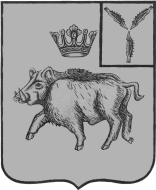 АДМИНИСТРАЦИЯЦАРЕВЩИНСКОГО  МУНИЦИПАЛЬНОГО ОБРАЗОВАНИЯ БАЛТАЙСКОГО МУНИЦИПАЛЬНОГО РАЙОНА
САРАТОВСКОЙ ОБЛАСТИП О С Т А Н О В Л Е Н И Е   с. Царевщина О внесении изменений в постановление администрации Царевщинского  муниципальногообразования  от 12.11.2015  № 77 «Об утверждении муниципальной программы   «Энергосбережение                                                            и повышение  энергетической эффективности на  территории Царевщинского муниципального образования                                                           Балтайского  муниципального  района до 2020 года»В целях приведения нормативно-правовых актов Балтайского муниципального района  в соответствие с действующим законодательством, руководствуясь статьей 33  Устава Царевщинского  муниципального образования, ПОСТАНОВЛЯЮ:1.Внести в постановление администрации Царевщинского муниципального образования от 12.11.2015 № 77  «Об утверждении муниципальной программы «Энергосбережение и повышение энергетической эффективности на территории Царевщинского  муниципального образования Балтайского муниципального района до 2020 года» следующее изменение:1.1. В приложении к постановлению:1) Раздел «Характеристика сферы реализации муниципальной программы» изложить в следующей редакции:«Характеристика сферы реализации муниципальной программыВопросы энергосбережения и повышения энергетической эффективности на территории Царевщинского муниципального образования являются одними из самых актуальных на сегодняшний день. Поддержка и стимулирование энергосбережения, системность и комплексность проводимых мероприятий по энергосбережению и повышению энергетической эффективности позволит снизить энергоемкость муниципального продукта на 21%.В основе Программы лежит принцип социальной направленности, подразумевающий достижение значительного экономического эффекта для населения и бюджетных организаций от уменьшения платежей и точного учета производства и потребления энергоресурсов. Наряду с этим, внедрение приборного учета производства и потребления тепловой энергии, воды, газа, организация взаиморасчетов за потребление ресурсов по показаниям приборов, является одним из основных направлений деятельности по снижению издержек на производство жилищно-коммунальных услуг.В соответствии с рекомендациями Правительства Российской Федерации (Приказ министерства экономического развития РФ от 17 февраля 2010 года № 61) основные мероприятия по энергосбережению и повышению энергетической эффективности должны включать в себя организационные, технические и технологические мероприятия, мероприятия по информированию руководителей государственных и муниципальных бюджетных учреждений о необходимости проведения мероприятий по энергосбережению и энергетической эффективности.В мероприятиях по энергосбережению и повышению энергетической эффективности систем коммунальной инфраструктуры целесообразно включить следующие предложения:- анализ договоров электро-, тепло-, газо- и водоснабжения на предмет выявления положений договоров, препятствующих реализации мер по повышению энергетической эффективности;- оснащение приборами учета систем теплоснабжения;- установка оборудования, регулирующего работу котельных в связи с изменениями температурного графика и гидравлического режима работы систем теплоснабжения;- установка регулируемого привода в системах водоснабжения, в том числе частотно-регулируемый привод;- выявление бесхозяйных объектов недвижимого имущества, используемых для передачи энергетических ресурсов (включая газоснабжение, тепло- и электроснабжение), организация постановки в установленном порядке таких объектов на учет в качестве бесхозяйных объектов недвижимого имущества и затем признание права муниципальной собственности на такие бесхозяйные объекты недвижимого имущества;- организация управления бесхозяйными объектами недвижимого имущества, используемыми для передачи энергетических ресурсов, с момента выявления таких объектов, в том числе определение источника компенсации возникающих при их эксплуатации нормативных потерь энергетических ресурсов (включая тепловую энергию,  электрическую энергию), в частности за счет включения расходов на компенсацию данных потерь в тариф организации, управляющей такими объектами:-  реконструкция водопроводных сетей с использованием современных материалов, включая полимерные, с прокладной водоводов по оптимальной схеме.В перечне мероприятий, повышающих энергоэффективность многоквартирных домов и объектов социальной сферы, целесообразно реализовать следующие мероприятия: -  мероприятия, обеспечивающие распространение информации об установленных законодательством об энергосбережении и повышении энергетической эффективности требованиях, предъявляемых к собственникам жилых домов, собственникам помещений в многоквартирных домах, лицам, ответственным за содержание многоквартирных домов, бюджетных учреждений, информирование о возможных типовых решениях повышения энергетической эффективности и энергосбережения (использование энергосберегающих ламп, приборов учета, более экономичных бытовых приборов, утепление и т.д.), пропаганду реализации мер, направленных на снижение пикового потребления электрической энергии населением;- утепление зданий и сооружений бюджетной сферы (замена существующих окон на современные оконные блоки из древесины или ПВХ с двойным и тройным остеклением, устройство дополнительной теплоизоляции наружных стен), что позволит снизить коэффициент теплопроводности ограждающих конструкций в 3-3,5 раза, что соответствует снижению затрат на отопление на 30-50%;-  капитальный ремонт кровель зданий на основе использования современных систем кровельных покрытий. Система тепловой защиты здания со стороны кровельных покрытий включает утепление кровли пенополистирольными плитами или минераловатными листами требуемой толщины;-  реконструкция систем отопления учреждений бюджетной сферы с установкой приборов учета и регулирования тепловой энергии;-   снижение расхода тепла в учреждениях бюджетной сферы за счет: плавного снижения температуры теплоносителя в системе отопления в теплые периоды отопительного сезона, снижение температуры теплоносителя в заданные периоды времени, например в ночные часы, выходные дни, когда полноценного функционирования системы отопления на требуется;- применение при капитальном ремонте зданий и сооружений бюджетной сферы современные теплоизоляционные материалы и конструкции; Модернизации могут подвергаться системы наружного и внутреннего освещения.Для систем наружного освещения целесообразно применять светильники нового поколения на базе высокоэкономичной натриевой лампы с зеркальным отражателем «Рефлакс».В основе модернизации систем внутреннего освещения объектов бюджетной сферы, в первую очередь образования и здравоохранения, лежит замена существующих неэффективных светильников с лампами накаливания на современные светильники с люминисцентными лампами.Светильники соответствуют СанПин № 14-46-96 и обладают следующими преимуществами:- пониженный, до 30% расход электроэнергии без снижения уровня освещенности;- не утомляющий зрение, ровный без мерцания свет;- бесшумный режим работы;- увеличение срока службы лампы как минимум на 20% за счет оптимального режима работы.Перспективным направлением модернизации систем наружного и внутреннего освещения является внедрение энергосберегающих светодиодных светильников».2. Настоящее постановление вступает в силу со дня его обнародования.	3. Контроль за исполнением настоящего постановления оставляю за собой.      Глава Царевщинского      муниципального образования                                   А.М.Фадеев